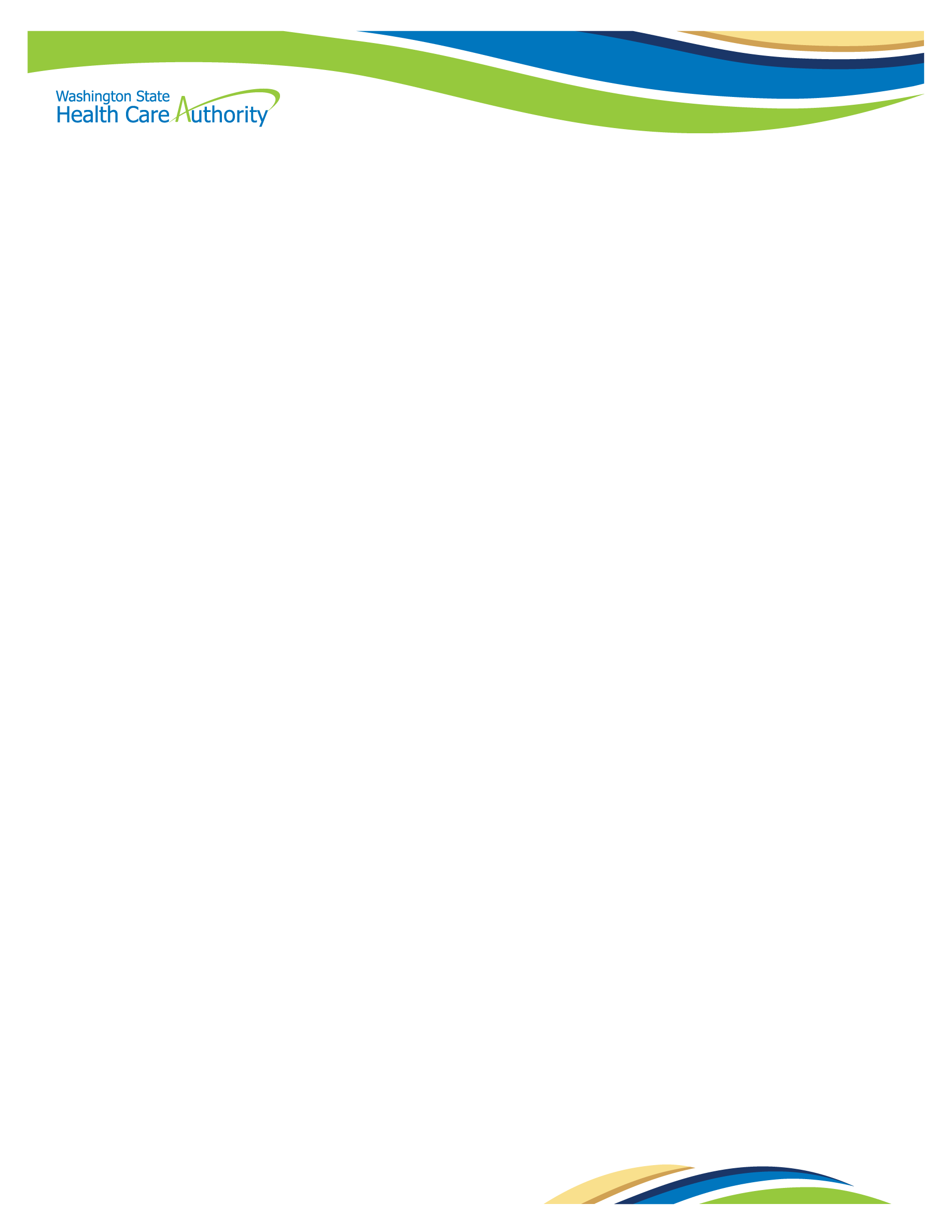 Agenda: A New Year of Wellness Wednesday, January 20, 20214 to 5 p.m.AgendaPresentersWelcome and Introductions WA Wellness OverviewWebinar ObjectivesKristen StoimenoffWashington Wellness Program ManagerWA State Health Care AuthorityWA Wellness RoadmapZo8 Award Ron KimHealth Promotion ConsultantWA State Health Care AuthorityDiabetes Prevention ProgramAaron HuffHealth Promotion ConsultantWA State Health Care AuthorityTraining PlanTobacco Prevention and CessationPam WalkerHealth Promotion ConsultantWA State Health Care AuthoritySmartHealthKurt HannahsSenior Strategic Account ExecutiveLimeade2020 Successes ResourcesHeidi HelsleyHealth Promotion ConsultantWA State Health Care Authority Questions and ClosingKristen Stoimenoff